 LCDC Diamond Club PO Box 7082 Spring, TX 77387 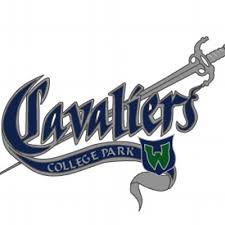 ___________________________________________________________________To Whom It May Concern, 	The Lady Cavalier fast pitch softball program is now in its fourteenth year. In this time span the skills and performance of players has been recognized at the District & State level, including scholarships to play at the Division I college level. All participants in the program, however, have benefited from what high school sports has to teach in terms of teamwork, leadership, commitment, fitness, communication, as well as dealing with the ups and downs life has to offer. Community support plays a vital role in the success of the softball program. The budget of the softball program exceeds the funds provided by the school district; with fundraising efforts making up the difference. As a result, it is through generous contributions and support from companies such as yours, that we are able to assist with providing additional equipment, uniforms, meals to players on game days, participation in tournaments, facility improvements and scholarships for our seniors. While CISD rules limit player fundraising activities to one per semester, to obtain the funding necessary for our program we offer local businesses the opportunity to sponsor the program at a variety of levels for your convenience. Please note that the Lady Cavalier Diamond Club (LCDC) booster club is a recognized, non-profit organization. All donations or their equivalents are tax deductible under 501.C.3 (Tax ID # 26-0127122). An official receipt will be mailed to you once your donation is processed. To contribute please fill out the information noted below. Thank you for supporting the program and this incredible group of young ladies. If you have questions, please feel free to email the LCDC Board at lcdcsoftball@gmail.com. Sincerely, Mike Fanset, President Season Sponsorship Form ________________________________________________________________________________________The Lady Cavaliers Diamond Club is a 501(c)3 Non-Profit Organization dedicated to the support of The Woodlands College Park’s Softball Program. Sponsorship Level & Description~~~~~~~~~~~~~~~~~~~~~~~~~~~~~~~~~~~~~~~~~~~~~~~~~~~~~~~~~~~~~~~~~~~~~~~~~~~~~~~~~~~~~~~~~~~~Company Name: _______________________________________________________________ Address: ____________________________________________________________________ City: ___________________________State:_______________Zip:_______________ Sponsor/Contact Email: _________________________________________________________ Sponsor Phone/Cell #:__________________________________________________________ Make Checks Payable to: LCDC Diamond Club Please Mail Contributions To: LCDC Diamond Club PO Box 7082 The Woodlands TX 77387Perfect Game$1,000      One Year Sponsorship: ❖ 4x8 Banner in PREMIUM location with the sponsor name and logo. ❖ Name and logo listed on the booster club website ❖ Dedication gift & recognition on the field at Sponsor NightDouble Play $750One Year Sponsorship: ❖ 4x8 Banner on field fence with sponsor name and logo ❖ Name and logo listed on the booster club website❖ Dedication gift & recognition on the field at Sponsor NightFielders Choice $500   One Year Sponsorship: ❖ 4x8 Banner on field fence with sponsor name and logo ❖ Name and logo listed on the booster club website ❖ Dedication gift & recognition on the field at Sponsor NightPick Off $250	❖ Dedication gift & recognition on the field at Sponsor Night❖ Sponsor name listed on a banner with the current years sponsors at the same level❖ Sponsor name listed on the booster club website$100-$250❖ Sponsor name listed on Lady Cavs website for one calendar year Sponsor